ObjednávkaObjednávkaObjednávkaObjednávkaObjednávkaRO18000011RO18000011RO18000011RO18000011Odběratel:Odběratel:Odběratel:Odběratel:Odběratel:IČ: 25007017IČ: 25007017IČ: 25007017IČ: 25007017IČ: 25007017DIČ: CZ25007017DIČ: CZ25007017DIČ: CZ25007017DIČ: CZ25007017DIČ: CZ25007017ObjednávkaObjednávkaObjednávkaObjednávkaObjednávkaRO18000011RO18000011RO18000011RO18000011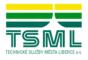 Technické služby města Liberce a.s.Technické služby města Liberce a.s.Technické služby města Liberce a.s.Technické služby města Liberce a.s.Technické služby města Liberce a.s.Technické služby města Liberce a.s.Technické služby města Liberce a.s.Technické služby města Liberce a.s.Technické služby města Liberce a.s.Technické služby města Liberce a.s.Středisko:Středisko:Středisko:Středisko:110110110Technické služby města Liberce a.s.Technické služby města Liberce a.s.Technické služby města Liberce a.s.Technické služby města Liberce a.s.Technické služby města Liberce a.s.Technické služby města Liberce a.s.Technické služby města Liberce a.s.Technické služby města Liberce a.s.Technické služby města Liberce a.s.Technické služby města Liberce a.s.Datum vystavení:Datum vystavení:Datum vystavení:Datum vystavení:1.1.20181.1.2018Datum vystavení:Datum vystavení:Datum vystavení:Datum vystavení:1.1.20181.1.2018Erbenova 376/2Erbenova 376/2Datum vystavení:Datum vystavení:Datum vystavení:Datum vystavení:1.1.20181.1.2018Erbenova 376/2Erbenova 376/2460 08 Liberec 8460 08 Liberec 8460 08 Liberec 8460 08 Liberec 8460 08 Liberec 8460 08 Liberec 8460 08 Liberec 8460 08 Liberec 8460 08 Liberec 8460 08 Liberec 8Česká republikaČeská republikaČeská republikaČeská republikaČeská republikaČeská republikaČeská republikaČeská republikaČeská republikaČeská republikaČeská republikaČeská republikaČeská republikaČeská republikaČeská republikaČeská republikaČeská republikaČeská republikaČeská republikaČeská republikaČeská republikaČeská republikaČeská republikaČeská republikaČeská republikaČeská republikaČeská republikaČeská republikaČeská republikaČeská republikaIČ:250349612503496125034961Česká republikaČeská republikaČeská republikaČeská republikaČeská republikaČeská republikaČeská republikaČeská republikaČeská republikaČeská republikaDodavatel:Dodavatel:IČ:250349612503496125034961Česká republikaČeská republikaČeská republikaČeská republikaČeská republikaČeská republikaČeská republikaČeská republikaČeská republikaČeská republikaDodavatel:Dodavatel:IČ:250349612503496125034961Dodavatel:Dodavatel:IČ:250349612503496125034961Bankovní spojení:Bankovní spojení:Bankovní spojení:Bankovní spojení:Bankovní spojení:639461 / 0100639461 / 0100639461 / 0100639461 / 0100639461 / 0100639461 / 0100639461 / 0100639461 / 0100639461 / 0100639461 / 0100Dodavatel:Dodavatel:DIČ:CZ25034961CZ25034961CZ25034961Bankovní spojení:Bankovní spojení:Bankovní spojení:Bankovní spojení:Bankovní spojení:639461 / 0100639461 / 0100639461 / 0100639461 / 0100639461 / 0100639461 / 0100639461 / 0100639461 / 0100639461 / 0100639461 / 0100DIČ:CZ25034961CZ25034961CZ25034961Bankovní spojení:Bankovní spojení:Bankovní spojení:Bankovní spojení:Bankovní spojení:639461 / 0100639461 / 0100639461 / 0100639461 / 0100639461 / 0100639461 / 0100639461 / 0100639461 / 0100639461 / 0100639461 / 0100Bankovní spojení:Bankovní spojení:Bankovní spojení:Bankovní spojení:Bankovní spojení:639461 / 0100639461 / 0100639461 / 0100639461 / 0100639461 / 0100639461 / 0100639461 / 0100639461 / 0100639461 / 0100639461 / 0100IBAN:IBAN:IBAN:IBAN:IBAN:CZ72 0100 0000 0000 0063 9461CZ72 0100 0000 0000 0063 9461CZ72 0100 0000 0000 0063 9461CZ72 0100 0000 0000 0063 9461CZ72 0100 0000 0000 0063 9461CZ72 0100 0000 0000 0063 9461CZ72 0100 0000 0000 0063 9461CZ72 0100 0000 0000 0063 9461CZ72 0100 0000 0000 0063 9461CZ72 0100 0000 0000 0063 9461IBAN:IBAN:IBAN:IBAN:IBAN:CZ72 0100 0000 0000 0063 9461CZ72 0100 0000 0000 0063 9461CZ72 0100 0000 0000 0063 9461CZ72 0100 0000 0000 0063 9461CZ72 0100 0000 0000 0063 9461CZ72 0100 0000 0000 0063 9461CZ72 0100 0000 0000 0063 9461CZ72 0100 0000 0000 0063 9461CZ72 0100 0000 0000 0063 9461CZ72 0100 0000 0000 0063 9461Avex Liberec s. r. o.Avex Liberec s. r. o.Avex Liberec s. r. o.Avex Liberec s. r. o.Avex Liberec s. r. o.Avex Liberec s. r. o.Avex Liberec s. r. o.Avex Liberec s. r. o.Avex Liberec s. r. o.Avex Liberec s. r. o.Avex Liberec s. r. o.Avex Liberec s. r. o.Avex Liberec s. r. o.Avex Liberec s. r. o.Avex Liberec s. r. o.Avex Liberec s. r. o.Zastoupen:Zastoupen:Zastoupen:Čubrdová HanaČubrdová HanaČubrdová HanaČubrdová HanaČubrdová HanaČubrdová HanaČubrdová HanaČubrdová HanaČubrdová HanaČubrdová HanaAvex Liberec s. r. o.Avex Liberec s. r. o.Avex Liberec s. r. o.Avex Liberec s. r. o.Avex Liberec s. r. o.Avex Liberec s. r. o.Avex Liberec s. r. o.Avex Liberec s. r. o.Zastoupen:Zastoupen:Zastoupen:Čubrdová HanaČubrdová HanaČubrdová HanaČubrdová HanaČubrdová HanaČubrdová HanaČubrdová HanaČubrdová HanaČubrdová HanaČubrdová HanaZastoupen:Zastoupen:Zastoupen:Čubrdová HanaČubrdová HanaČubrdová HanaČubrdová HanaČubrdová HanaČubrdová HanaČubrdová HanaČubrdová HanaČubrdová HanaČubrdová HanaAvex Liberec s. r. o.Avex Liberec s. r. o.Avex Liberec s. r. o.Avex Liberec s. r. o.Avex Liberec s. r. o.Avex Liberec s. r. o.Avex Liberec s. r. o.Avex Liberec s. r. o.Vedoucí střediska obchodu a logistikyVedoucí střediska obchodu a logistikyVedoucí střediska obchodu a logistikyVedoucí střediska obchodu a logistikyVedoucí střediska obchodu a logistikyVedoucí střediska obchodu a logistikyVedoucí střediska obchodu a logistikyVedoucí střediska obchodu a logistikyVedoucí střediska obchodu a logistikyVedoucí střediska obchodu a logistikyAvex Liberec s. r. o.Avex Liberec s. r. o.Avex Liberec s. r. o.Avex Liberec s. r. o.Avex Liberec s. r. o.Avex Liberec s. r. o.Avex Liberec s. r. o.Avex Liberec s. r. o.Vedoucí střediska obchodu a logistikyVedoucí střediska obchodu a logistikyVedoucí střediska obchodu a logistikyVedoucí střediska obchodu a logistikyVedoucí střediska obchodu a logistikyVedoucí střediska obchodu a logistikyVedoucí střediska obchodu a logistikyVedoucí střediska obchodu a logistikyVedoucí střediska obchodu a logistikyVedoucí střediska obchodu a logistikyJeštědská 52/39Ještědská 52/39Ještědská 52/39Ještědská 52/39Ještědská 52/39Ještědská 52/39Ještědská 52/39Ještědská 52/39Ještědská 52/39Ještědská 52/39Ještědská 52/39Ještědská 52/39Ještědská 52/39Ještědská 52/39Ještědská 52/39Ještědská 52/39Zapsána v obchodním rejstříku vedeném krajským soudem v Ústí nad Labem oddíl B, vložka 877Zapsána v obchodním rejstříku vedeném krajským soudem v Ústí nad Labem oddíl B, vložka 877Zapsána v obchodním rejstříku vedeném krajským soudem v Ústí nad Labem oddíl B, vložka 877Zapsána v obchodním rejstříku vedeném krajským soudem v Ústí nad Labem oddíl B, vložka 877Zapsána v obchodním rejstříku vedeném krajským soudem v Ústí nad Labem oddíl B, vložka 877Zapsána v obchodním rejstříku vedeném krajským soudem v Ústí nad Labem oddíl B, vložka 877Zapsána v obchodním rejstříku vedeném krajským soudem v Ústí nad Labem oddíl B, vložka 877Zapsána v obchodním rejstříku vedeném krajským soudem v Ústí nad Labem oddíl B, vložka 877Zapsána v obchodním rejstříku vedeném krajským soudem v Ústí nad Labem oddíl B, vložka 877Zapsána v obchodním rejstříku vedeném krajským soudem v Ústí nad Labem oddíl B, vložka 877Zapsána v obchodním rejstříku vedeném krajským soudem v Ústí nad Labem oddíl B, vložka 877Zapsána v obchodním rejstříku vedeném krajským soudem v Ústí nad Labem oddíl B, vložka 877Zapsána v obchodním rejstříku vedeném krajským soudem v Ústí nad Labem oddíl B, vložka 877Zapsána v obchodním rejstříku vedeném krajským soudem v Ústí nad Labem oddíl B, vložka 877Zapsána v obchodním rejstříku vedeném krajským soudem v Ústí nad Labem oddíl B, vložka 877Ještědská 52/39Ještědská 52/39Ještědská 52/39Ještědská 52/39Ještědská 52/39Ještědská 52/39Ještědská 52/39Ještědská 52/39Zapsána v obchodním rejstříku vedeném krajským soudem v Ústí nad Labem oddíl B, vložka 877Zapsána v obchodním rejstříku vedeném krajským soudem v Ústí nad Labem oddíl B, vložka 877Zapsána v obchodním rejstříku vedeném krajským soudem v Ústí nad Labem oddíl B, vložka 877Zapsána v obchodním rejstříku vedeném krajským soudem v Ústí nad Labem oddíl B, vložka 877Zapsána v obchodním rejstříku vedeném krajským soudem v Ústí nad Labem oddíl B, vložka 877Zapsána v obchodním rejstříku vedeném krajským soudem v Ústí nad Labem oddíl B, vložka 877Zapsána v obchodním rejstříku vedeném krajským soudem v Ústí nad Labem oddíl B, vložka 877Zapsána v obchodním rejstříku vedeném krajským soudem v Ústí nad Labem oddíl B, vložka 877Zapsána v obchodním rejstříku vedeném krajským soudem v Ústí nad Labem oddíl B, vložka 877Zapsána v obchodním rejstříku vedeném krajským soudem v Ústí nad Labem oddíl B, vložka 877Zapsána v obchodním rejstříku vedeném krajským soudem v Ústí nad Labem oddíl B, vložka 877Zapsána v obchodním rejstříku vedeném krajským soudem v Ústí nad Labem oddíl B, vložka 877Zapsána v obchodním rejstříku vedeném krajským soudem v Ústí nad Labem oddíl B, vložka 877Zapsána v obchodním rejstříku vedeném krajským soudem v Ústí nad Labem oddíl B, vložka 877Zapsána v obchodním rejstříku vedeném krajským soudem v Ústí nad Labem oddíl B, vložka 877460 08 Liberec 8460 08 Liberec 8460 08 Liberec 8460 08 Liberec 8460 08 Liberec 8460 08 Liberec 8460 08 Liberec 8460 08 Liberec 8Dodací podmínky:Dodací podmínky:Dodací podmínky:Dodací podmínky:Dodací podmínky:Dodací podmínky:Dle dohodyDle dohodyDle dohodyDle dohodyDle dohodyDle dohodyDle dohodyDle dohodyDle dohodyDle dohodyDodací podmínky:Dodací podmínky:Dodací podmínky:Dodací podmínky:Dodací podmínky:Dodací podmínky:Dle dohodyDle dohodyDle dohodyDle dohodyDle dohodyDle dohodyDle dohodyDle dohodyDle dohodyDle dohodyDodací podmínky:Dodací podmínky:Dodací podmínky:Dodací podmínky:Dodací podmínky:Dodací podmínky:Dle dohodyDle dohodyDle dohodyDle dohodyDle dohodyDle dohodyDle dohodyDle dohodyDle dohodyDle dohodyxxxxxxxxxxxxxxxxxxxxxxxxxxxxxxxxxxxxxxxxxxxxxxxxxxxxxxxxxxxxxxxxxxxxxxxxxxxxxxxxxxxxxxxxxxxxxxxxxxxxxxxxxxxxxxxxxxxxxxxxxxxxxxxxxxxxxxxxPlatební podmínky:Platební podmínky:Platební podmínky:Platební podmínky:Platební podmínky:Platební podmínky:Převodním příkazemPřevodním příkazemPřevodním příkazemPřevodním příkazemPřevodním příkazemPřevodním příkazemPřevodním příkazemPřevodním příkazemPřevodním příkazemPřevodním příkazemxxxxxxxxxxxxxxxxxxxxxxxxxxxxxxxxxxxxxxxxxxxxxxxxxxxxxxxxxxxxxxxxxxxxxxxxxxxxxxxxxxxxxxxxxxxxxxxxxxxxxxxxxxxxxxxxxxxxxxxxxxxxxxxxxxxxxxxxPlatební podmínky:Platební podmínky:Platební podmínky:Platební podmínky:Platební podmínky:Platební podmínky:Převodním příkazemPřevodním příkazemPřevodním příkazemPřevodním příkazemPřevodním příkazemPřevodním příkazemPřevodním příkazemPřevodním příkazemPřevodním příkazemPřevodním příkazemjxxxxxxxxxxxxxxxxxxxxxxxxjxxxxxxxxxxxxxxxxxxxxxxxxjxxxxxxxxxxxxxxxxxxxxxxxxjxxxxxxxxxxxxxxxxxxxxxxxxjxxxxxxxxxxxxxxxxxxxxxxxxPřepravní podmínky:Přepravní podmínky:Přepravní podmínky:Přepravní podmínky:Přepravní podmínky:Přepravní podmínky:Naše dopravaNaše dopravaNaše dopravaNaše dopravaNaše dopravaNaše dopravaNaše dopravaNaše dopravaNaše dopravaNaše dopravajxxxxxxxxxxxxxxxxxxxxxxxxjxxxxxxxxxxxxxxxxxxxxxxxxjxxxxxxxxxxxxxxxxxxxxxxxxjxxxxxxxxxxxxxxxxxxxxxxxxjxxxxxxxxxxxxxxxxxxxxxxxxPřepravní podmínky:Přepravní podmínky:Přepravní podmínky:Přepravní podmínky:Přepravní podmínky:Přepravní podmínky:Naše dopravaNaše dopravaNaše dopravaNaše dopravaNaše dopravaNaše dopravaNaše dopravaNaše dopravaNaše dopravaNaše dopravaPřepravní podmínky:Přepravní podmínky:Přepravní podmínky:Přepravní podmínky:Přepravní podmínky:Přepravní podmínky:Naše dopravaNaše dopravaNaše dopravaNaše dopravaNaše dopravaNaše dopravaNaše dopravaNaše dopravaNaše dopravaNaše doprava1. Dohoda o dlouhodobé spolupráci1. Dohoda o dlouhodobé spolupráci1. Dohoda o dlouhodobé spolupráci1. Dohoda o dlouhodobé spolupráci1. Dohoda o dlouhodobé spolupráci1. Dohoda o dlouhodobé spolupráci1. Dohoda o dlouhodobé spolupráci1. Dohoda o dlouhodobé spolupráci1. Dohoda o dlouhodobé spolupráci1. Dohoda o dlouhodobé spolupráci1. Dohoda o dlouhodobé spolupráci1. Dohoda o dlouhodobé spolupráci1. Dohoda o dlouhodobé spolupráci1. Dohoda o dlouhodobé spolupráci1. Dohoda o dlouhodobé spolupráci1. Dohoda o dlouhodobé spolupráci1. Dohoda o dlouhodobé spolupráci1. Dohoda o dlouhodobé spolupráci1. Dohoda o dlouhodobé spolupráci1. Dohoda o dlouhodobé spolupráci1. Dohoda o dlouhodobé spolupráci1. Dohoda o dlouhodobé spolupráci1. Dohoda o dlouhodobé spolupráci1. Dohoda o dlouhodobé spolupráci1. Dohoda o dlouhodobé spolupráci1. Dohoda o dlouhodobé spolupráci1. Dohoda o dlouhodobé spolupráci1. Dohoda o dlouhodobé spolupráci1. Dohoda o dlouhodobé spolupráciNÁKUP zboží za smluvní ceny v předpokládaném ročním objemu 50.000,- Kč bez DPHNÁKUP zboží za smluvní ceny v předpokládaném ročním objemu 50.000,- Kč bez DPHNÁKUP zboží za smluvní ceny v předpokládaném ročním objemu 50.000,- Kč bez DPHNÁKUP zboží za smluvní ceny v předpokládaném ročním objemu 50.000,- Kč bez DPHNÁKUP zboží za smluvní ceny v předpokládaném ročním objemu 50.000,- Kč bez DPHNÁKUP zboží za smluvní ceny v předpokládaném ročním objemu 50.000,- Kč bez DPHNÁKUP zboží za smluvní ceny v předpokládaném ročním objemu 50.000,- Kč bez DPHNÁKUP zboží za smluvní ceny v předpokládaném ročním objemu 50.000,- Kč bez DPHNÁKUP zboží za smluvní ceny v předpokládaném ročním objemu 50.000,- Kč bez DPHNÁKUP zboží za smluvní ceny v předpokládaném ročním objemu 50.000,- Kč bez DPHNÁKUP zboží za smluvní ceny v předpokládaném ročním objemu 50.000,- Kč bez DPHNÁKUP zboží za smluvní ceny v předpokládaném ročním objemu 50.000,- Kč bez DPHNÁKUP zboží za smluvní ceny v předpokládaném ročním objemu 50.000,- Kč bez DPHNÁKUP zboží za smluvní ceny v předpokládaném ročním objemu 50.000,- Kč bez DPHNÁKUP zboží za smluvní ceny v předpokládaném ročním objemu 50.000,- Kč bez DPHNÁKUP zboží za smluvní ceny v předpokládaném ročním objemu 50.000,- Kč bez DPHNÁKUP zboží za smluvní ceny v předpokládaném ročním objemu 50.000,- Kč bez DPHNÁKUP zboží za smluvní ceny v předpokládaném ročním objemu 50.000,- Kč bez DPHNÁKUP zboží za smluvní ceny v předpokládaném ročním objemu 50.000,- Kč bez DPHNÁKUP zboží za smluvní ceny v předpokládaném ročním objemu 50.000,- Kč bez DPHNÁKUP zboží za smluvní ceny v předpokládaném ročním objemu 50.000,- Kč bez DPHNÁKUP zboží za smluvní ceny v předpokládaném ročním objemu 50.000,- Kč bez DPHNÁKUP zboží za smluvní ceny v předpokládaném ročním objemu 50.000,- Kč bez DPHNÁKUP zboží za smluvní ceny v předpokládaném ročním objemu 50.000,- Kč bez DPHNÁKUP zboží za smluvní ceny v předpokládaném ročním objemu 50.000,- Kč bez DPHNÁKUP zboží za smluvní ceny v předpokládaném ročním objemu 50.000,- Kč bez DPHNÁKUP zboží za smluvní ceny v předpokládaném ročním objemu 50.000,- Kč bez DPHNÁKUP zboží za smluvní ceny v předpokládaném ročním objemu 50.000,- Kč bez DPHNÁKUP zboží za smluvní ceny v předpokládaném ročním objemu 50.000,- Kč bez DPH2. Prodávájící se zavazuje plnit předmět této smlouvy2. Prodávájící se zavazuje plnit předmět této smlouvy2. Prodávájící se zavazuje plnit předmět této smlouvy2. Prodávájící se zavazuje plnit předmět této smlouvy2. Prodávájící se zavazuje plnit předmět této smlouvy2. Prodávájící se zavazuje plnit předmět této smlouvy2. Prodávájící se zavazuje plnit předmět této smlouvy2. Prodávájící se zavazuje plnit předmět této smlouvy2. Prodávájící se zavazuje plnit předmět této smlouvy2. Prodávájící se zavazuje plnit předmět této smlouvy2. Prodávájící se zavazuje plnit předmět této smlouvy2. Prodávájící se zavazuje plnit předmět této smlouvy2. Prodávájící se zavazuje plnit předmět této smlouvy2. Prodávájící se zavazuje plnit předmět této smlouvy2. Prodávájící se zavazuje plnit předmět této smlouvyv období od 01.01.2018 do 31.12.2018.v období od 01.01.2018 do 31.12.2018.v období od 01.01.2018 do 31.12.2018.v období od 01.01.2018 do 31.12.2018.v období od 01.01.2018 do 31.12.2018.v období od 01.01.2018 do 31.12.2018.v období od 01.01.2018 do 31.12.2018.v období od 01.01.2018 do 31.12.2018.v období od 01.01.2018 do 31.12.2018.v období od 01.01.2018 do 31.12.2018.v období od 01.01.2018 do 31.12.2018.v období od 01.01.2018 do 31.12.2018.v období od 01.01.2018 do 31.12.2018.v období od 01.01.2018 do 31.12.2018.na základě požadavků níže uvedených zaměstnanců:na základě požadavků níže uvedených zaměstnanců:na základě požadavků níže uvedených zaměstnanců:na základě požadavků níže uvedených zaměstnanců:na základě požadavků níže uvedených zaměstnanců:na základě požadavků níže uvedených zaměstnanců:na základě požadavků níže uvedených zaměstnanců:na základě požadavků níže uvedených zaměstnanců:na základě požadavků níže uvedených zaměstnanců:na základě požadavků níže uvedených zaměstnanců:na základě požadavků níže uvedených zaměstnanců:na základě požadavků níže uvedených zaměstnanců:na základě požadavků níže uvedených zaměstnanců:v období od 01.01.2018 do 31.12.2018.v období od 01.01.2018 do 31.12.2018.v období od 01.01.2018 do 31.12.2018.v období od 01.01.2018 do 31.12.2018.v období od 01.01.2018 do 31.12.2018.v období od 01.01.2018 do 31.12.2018.v období od 01.01.2018 do 31.12.2018.v období od 01.01.2018 do 31.12.2018.v období od 01.01.2018 do 31.12.2018.v období od 01.01.2018 do 31.12.2018.v období od 01.01.2018 do 31.12.2018.v období od 01.01.2018 do 31.12.2018.v období od 01.01.2018 do 31.12.2018.v období od 01.01.2018 do 31.12.2018.v období od 01.01.2018 do 31.12.2018.v období od 01.01.2018 do 31.12.2018.v období od 01.01.2018 do 31.12.2018.v období od 01.01.2018 do 31.12.2018.v období od 01.01.2018 do 31.12.2018.v období od 01.01.2018 do 31.12.2018.v období od 01.01.2018 do 31.12.2018.v období od 01.01.2018 do 31.12.2018.v období od 01.01.2018 do 31.12.2018.v období od 01.01.2018 do 31.12.2018.v období od 01.01.2018 do 31.12.2018.v období od 01.01.2018 do 31.12.2018.v období od 01.01.2018 do 31.12.2018.v období od 01.01.2018 do 31.12.2018.xxxxxxxxxxxxxxxxxxxxxxxxxxxxxxxxxxxxxxxxxxxxxxxxxxxxxxxxxxxxxxxxxxxxxxxxxxxxxxxxxxxxxxxxxxxxxxxxxxxxxxxxxxxxxxxxxxxxxxxxxxxxxxxxxxxxxxxxxxxxxxxxxxxxxxxxxxxxxxxxxxxxxxxxxxxxxxxxxxxxxxxxxxxxxxxxxxxxxxxxxxxxxxxxxxxxxxxxxxxxxxxxxxxxxxxxxxxxxxxxxxxxxxxxxxxxxxxxxxxxxxxxxxxxxxxxxxxxxxxxxxxxxxxxxxxxxxxxxxxxxxxxxxxxxxxxxxxxxxxxxxxxxxxxxxxxxxxxxxxxxxxxxxxxxxxxxxxxxxxxxxxxxxxxxxxxxxxxxxxxxxxxxxxxxxxxxxxxxxxxxxxxxxxxxxxxxxxxxxxxxxxxxxxxxxxxxxxxxxxxxxxxxxxxxxxxxxxxxxxxxxxxxxxxxxxxxxxxxxxxxxxxxxxxxxxxxxxxxxxxxxxxxxxxxxxxxxxxxxxxxxxxxxxxxxxxxxxxxxxxxxxxxxxxxxxxxxxxxxxxxxxxxxxxxxxxxxxxxxxxxxxxxxxxxxxxxxxxxxxxxxxxxxxxxxxxxxxxxxxxxxxxxxxxxxxxxxxxxxxxxxxxxxxxxxxxxxxxxxxxxxxxxxxxxxxxxxxxxxxxxxxxxxxxxxxxxxxxxxxxxxxxxxxxxxxxxxxxxxxxxxxxxxxxxxxxxxxxxxxxxxxxxxxxxxxxxxxxxxxxxxxxxxxxxxxxxxxxxxxxxxxxxxxxxxxxxxxxxxxxxxxxxxxxxxxxxxxxxxxxxxxxxxxxxxxxxxxxxxxxxxxxxxxxxxxxxxxxxxxxxxxxxxxxxxxxxxxxxxxxxxxxxxxxxxxxxxxxxxxxxxxxxxxxxxxxxxxxxxxxxxxxxxxxxxxxxxxxxxxxxxxxxxxxxxxxxxxxxxxxxxxxxxxxxxxxxxxxxxxxxxxxxxxxxxxxxxxxxxxxxxxxxxxxxxxxxxxxxxxxxxxxxxxxxxxxxxxxxxxxxxxxxxxxxxxxxxxxxxxxxxxxxxxxxxxxxxxxxxxxxxxxxxxxxxxxxxxxxxxxxxxxxxxxxxxxxxxxxxxxxxxxxxxxxxxxxxxxxxxxxxxxxxxxxxxxxxxxxxxxxxxxxxxxxxxxxxxxxxxxxxxxxxxxxxxxxxxxxxxxxxxxxxxxxxxxxxxxxxxxxxxxxxxxxxxxxxxxxxxxxxxxxxxxxxxxxxxxxxxxxxxxxxxxxxxxxxxxxxxxxxxxxxxxxxxxxxxxxxxxxxxxxxxxxxxxxxxxxxxxxxxxxxxxxxxxxxxxxxxxxxxxxxxxxxxxxxxxxxxxxxxxxxxxxxxxxxxxxxxxxxxxxxxxxxxxxxxxxxxxxxxxxxxxxxxxxxxxxxxxxxxxxxxxxxxxxxxxxxxxxxxxxxxxxxxxxxxxxxxxxxxxxxxxxxxxxxxxxxxxxxxxxxxxxxxxxxxxxxxxxxxxxxxxxxxxxxxxxxxxxxxxxxxxxxxxxxxxxxxxxxxxxxxxxxxxxxxxxxxxxxxxxxxxxxxxxxxxxxxxxxxxxxxxxxxxxxxxxxxxxxxxxxxxxxxxxxxxxxxxxxxxxxxxxxxxxxxxxxxxxxxxxxxxxxxxxxxxxxxxxxxxxxxxxxxxxxxxxxxxxxxxxxxxxxxxxxxxxxxxxxxxxxxxxxxxxxxxxxxxxxxxxxxxxxxxxxxxxxxxxxxxxxxxxxxxxxxxxxxxxxxxxxxxxxxxxxxxxxxxxxxxxxxxxxxxxxxxxxxxxxxxxxxxxxxxxxxxxxxxxxxxxxxxxxxxxxxxxxxxxxxxxxxxxxxxxxxxxxxxxxxxxxxxxxxxxxxxxxxxxxxxxxxxxxxxxxxxxxxxxxxxxxxxxxxxxxxxxxxxxxxxxxxxxxxxxxxxxxxxxxxxxxxxxxxxxxxxxxxxxxxxxxxxxxxxxxxxxxxxxxxxxxxxxxxxxxxxxxxxxxxxxxxxxxxxxxxxxxxxxxxxxxxxxxxxxxxxxxxxxxxxxxxxxxxxxxxxxxxxxxxxxxxxxxxxxxxxxxxxxxxxxxxxxxxxxxxxxxxxxxxxxxxxxxxxxxxxxxxxxxxxxxxxxxxxxxxxxxxxxxxxxxxxxxxxxxxxxxxxxxxxxxxxxxxxxxxxxxxxxxxxxxxxxxxxxxxxxxxxxxxxxxxxxxxxxxxxxxxxxxxxxxxxxxxxxxxxxxxxxxxxxxxxxxxxxxxxxxxxxxxxxxxxxxxxxxxxxxxxxxxxxxxxxxxxxxxxxxxxxxxxxxv období od 01.01.2018 do 31.12.2018.v období od 01.01.2018 do 31.12.2018.v období od 01.01.2018 do 31.12.2018.v období od 01.01.2018 do 31.12.2018.v období od 01.01.2018 do 31.12.2018.v období od 01.01.2018 do 31.12.2018.v období od 01.01.2018 do 31.12.2018.v období od 01.01.2018 do 31.12.2018.v období od 01.01.2018 do 31.12.2018.v období od 01.01.2018 do 31.12.2018.v období od 01.01.2018 do 31.12.2018.v období od 01.01.2018 do 31.12.2018.v období od 01.01.2018 do 31.12.2018.v období od 01.01.2018 do 31.12.2018.v období od 01.01.2018 do 31.12.2018.v období od 01.01.2018 do 31.12.2018.v období od 01.01.2018 do 31.12.2018.v období od 01.01.2018 do 31.12.2018.v období od 01.01.2018 do 31.12.2018.v období od 01.01.2018 do 31.12.2018.v období od 01.01.2018 do 31.12.2018.v období od 01.01.2018 do 31.12.2018.v období od 01.01.2018 do 31.12.2018.v období od 01.01.2018 do 31.12.2018.v období od 01.01.2018 do 31.12.2018.v období od 01.01.2018 do 31.12.2018.v období od 01.01.2018 do 31.12.2018.v období od 01.01.2018 do 31.12.2018.v období od 01.01.2018 do 31.12.2018.v období od 01.01.2018 do 31.12.2018.v období od 01.01.2018 do 31.12.2018.v období od 01.01.2018 do 31.12.2018.v období od 01.01.2018 do 31.12.2018.v období od 01.01.2018 do 31.12.2018.v období od 01.01.2018 do 31.12.2018.v období od 01.01.2018 do 31.12.2018.v období od 01.01.2018 do 31.12.2018.v období od 01.01.2018 do 31.12.2018.v období od 01.01.2018 do 31.12.2018.v období od 01.01.2018 do 31.12.2018.v období od 01.01.2018 do 31.12.2018.v období od 01.01.2018 do 31.12.2018.4. Nedílnou součástí této objednávky jsou obchodní podmínky. Každá strana obdrží po jednom výtisku smlouvy.4. Nedílnou součástí této objednávky jsou obchodní podmínky. Každá strana obdrží po jednom výtisku smlouvy.4. Nedílnou součástí této objednávky jsou obchodní podmínky. Každá strana obdrží po jednom výtisku smlouvy.4. Nedílnou součástí této objednávky jsou obchodní podmínky. Každá strana obdrží po jednom výtisku smlouvy.4. Nedílnou součástí této objednávky jsou obchodní podmínky. Každá strana obdrží po jednom výtisku smlouvy.4. Nedílnou součástí této objednávky jsou obchodní podmínky. Každá strana obdrží po jednom výtisku smlouvy.4. Nedílnou součástí této objednávky jsou obchodní podmínky. Každá strana obdrží po jednom výtisku smlouvy.4. Nedílnou součástí této objednávky jsou obchodní podmínky. Každá strana obdrží po jednom výtisku smlouvy.4. Nedílnou součástí této objednávky jsou obchodní podmínky. Každá strana obdrží po jednom výtisku smlouvy.4. Nedílnou součástí této objednávky jsou obchodní podmínky. Každá strana obdrží po jednom výtisku smlouvy.4. Nedílnou součástí této objednávky jsou obchodní podmínky. Každá strana obdrží po jednom výtisku smlouvy.4. Nedílnou součástí této objednávky jsou obchodní podmínky. Každá strana obdrží po jednom výtisku smlouvy.4. Nedílnou součástí této objednávky jsou obchodní podmínky. Každá strana obdrží po jednom výtisku smlouvy.4. Nedílnou součástí této objednávky jsou obchodní podmínky. Každá strana obdrží po jednom výtisku smlouvy.4. Nedílnou součástí této objednávky jsou obchodní podmínky. Každá strana obdrží po jednom výtisku smlouvy.v období od 01.01.2018 do 31.12.2018.v období od 01.01.2018 do 31.12.2018.v období od 01.01.2018 do 31.12.2018.v období od 01.01.2018 do 31.12.2018.v období od 01.01.2018 do 31.12.2018.v období od 01.01.2018 do 31.12.2018.v období od 01.01.2018 do 31.12.2018.v období od 01.01.2018 do 31.12.2018.v období od 01.01.2018 do 31.12.2018.v období od 01.01.2018 do 31.12.2018.v období od 01.01.2018 do 31.12.2018.v období od 01.01.2018 do 31.12.2018.v období od 01.01.2018 do 31.12.2018.v období od 01.01.2018 do 31.12.2018.5. Číslo objednávky uvádějte na faktuře, všech dopisech, dodatcích, nákladních a dodacích listech a na účtech.5. Číslo objednávky uvádějte na faktuře, všech dopisech, dodatcích, nákladních a dodacích listech a na účtech.5. Číslo objednávky uvádějte na faktuře, všech dopisech, dodatcích, nákladních a dodacích listech a na účtech.5. Číslo objednávky uvádějte na faktuře, všech dopisech, dodatcích, nákladních a dodacích listech a na účtech.5. Číslo objednávky uvádějte na faktuře, všech dopisech, dodatcích, nákladních a dodacích listech a na účtech.5. Číslo objednávky uvádějte na faktuře, všech dopisech, dodatcích, nákladních a dodacích listech a na účtech.5. Číslo objednávky uvádějte na faktuře, všech dopisech, dodatcích, nákladních a dodacích listech a na účtech.5. Číslo objednávky uvádějte na faktuře, všech dopisech, dodatcích, nákladních a dodacích listech a na účtech.5. Číslo objednávky uvádějte na faktuře, všech dopisech, dodatcích, nákladních a dodacích listech a na účtech.5. Číslo objednávky uvádějte na faktuře, všech dopisech, dodatcích, nákladních a dodacích listech a na účtech.5. Číslo objednávky uvádějte na faktuře, všech dopisech, dodatcích, nákladních a dodacích listech a na účtech.5. Číslo objednávky uvádějte na faktuře, všech dopisech, dodatcích, nákladních a dodacích listech a na účtech.5. Číslo objednávky uvádějte na faktuře, všech dopisech, dodatcích, nákladních a dodacích listech a na účtech.5. Číslo objednávky uvádějte na faktuře, všech dopisech, dodatcích, nákladních a dodacích listech a na účtech.5. Číslo objednávky uvádějte na faktuře, všech dopisech, dodatcích, nákladních a dodacích listech a na účtech.v období od 01.01.2018 do 31.12.2018.v období od 01.01.2018 do 31.12.2018.v období od 01.01.2018 do 31.12.2018.v období od 01.01.2018 do 31.12.2018.v období od 01.01.2018 do 31.12.2018.v období od 01.01.2018 do 31.12.2018.v období od 01.01.2018 do 31.12.2018.v období od 01.01.2018 do 31.12.2018.v období od 01.01.2018 do 31.12.2018.v období od 01.01.2018 do 31.12.2018.v období od 01.01.2018 do 31.12.2018.v období od 01.01.2018 do 31.12.2018.v období od 01.01.2018 do 31.12.2018.v období od 01.01.2018 do 31.12.2018.    Bez jednoznačné identifikace nemůžeme Vaši fakturu uhradit.    Bez jednoznačné identifikace nemůžeme Vaši fakturu uhradit.    Bez jednoznačné identifikace nemůžeme Vaši fakturu uhradit.    Bez jednoznačné identifikace nemůžeme Vaši fakturu uhradit.    Bez jednoznačné identifikace nemůžeme Vaši fakturu uhradit.    Bez jednoznačné identifikace nemůžeme Vaši fakturu uhradit.    Bez jednoznačné identifikace nemůžeme Vaši fakturu uhradit.    Bez jednoznačné identifikace nemůžeme Vaši fakturu uhradit.    Bez jednoznačné identifikace nemůžeme Vaši fakturu uhradit.    Bez jednoznačné identifikace nemůžeme Vaši fakturu uhradit.    Bez jednoznačné identifikace nemůžeme Vaši fakturu uhradit.    Bez jednoznačné identifikace nemůžeme Vaši fakturu uhradit.    Bez jednoznačné identifikace nemůžeme Vaši fakturu uhradit.    Bez jednoznačné identifikace nemůžeme Vaši fakturu uhradit.    Bez jednoznačné identifikace nemůžeme Vaši fakturu uhradit.v období od 01.01.2018 do 31.12.2018.v období od 01.01.2018 do 31.12.2018.v období od 01.01.2018 do 31.12.2018.v období od 01.01.2018 do 31.12.2018.v období od 01.01.2018 do 31.12.2018.v období od 01.01.2018 do 31.12.2018.v období od 01.01.2018 do 31.12.2018.v období od 01.01.2018 do 31.12.2018.v období od 01.01.2018 do 31.12.2018.v období od 01.01.2018 do 31.12.2018.v období od 01.01.2018 do 31.12.2018.v období od 01.01.2018 do 31.12.2018.v období od 01.01.2018 do 31.12.2018.v období od 01.01.2018 do 31.12.2018.    Fakturace průběžně, minimálně xxxxxxxxxxxxxxxxxx základě potvrzených dodacích listů.    Fakturace průběžně, minimálně xxxxxxxxxxxxxxxxxx základě potvrzených dodacích listů.    Fakturace průběžně, minimálně xxxxxxxxxxxxxxxxxx základě potvrzených dodacích listů.    Fakturace průběžně, minimálně xxxxxxxxxxxxxxxxxx základě potvrzených dodacích listů.    Fakturace průběžně, minimálně xxxxxxxxxxxxxxxxxx základě potvrzených dodacích listů.    Fakturace průběžně, minimálně xxxxxxxxxxxxxxxxxx základě potvrzených dodacích listů.    Fakturace průběžně, minimálně xxxxxxxxxxxxxxxxxx základě potvrzených dodacích listů.    Fakturace průběžně, minimálně xxxxxxxxxxxxxxxxxx základě potvrzených dodacích listů.    Fakturace průběžně, minimálně xxxxxxxxxxxxxxxxxx základě potvrzených dodacích listů.    Fakturace průběžně, minimálně xxxxxxxxxxxxxxxxxx základě potvrzených dodacích listů.    Fakturace průběžně, minimálně xxxxxxxxxxxxxxxxxx základě potvrzených dodacích listů.    Fakturace průběžně, minimálně xxxxxxxxxxxxxxxxxx základě potvrzených dodacích listů.    Fakturace průběžně, minimálně xxxxxxxxxxxxxxxxxx základě potvrzených dodacích listů.    Fakturace průběžně, minimálně xxxxxxxxxxxxxxxxxx základě potvrzených dodacích listů.    Fakturace průběžně, minimálně xxxxxxxxxxxxxxxxxx základě potvrzených dodacích listů.v období od 01.01.2018 do 31.12.2018.v období od 01.01.2018 do 31.12.2018.v období od 01.01.2018 do 31.12.2018.v období od 01.01.2018 do 31.12.2018.v období od 01.01.2018 do 31.12.2018.v období od 01.01.2018 do 31.12.2018.v období od 01.01.2018 do 31.12.2018.v období od 01.01.2018 do 31.12.2018.v období od 01.01.2018 do 31.12.2018.v období od 01.01.2018 do 31.12.2018.v období od 01.01.2018 do 31.12.2018.v období od 01.01.2018 do 31.12.2018.v období od 01.01.2018 do 31.12.2018.v období od 01.01.2018 do 31.12.2018.    Na dodacím listu požadujeme JMÉNO TISKACÍMI PÍSMENY a čitelný podpis.    Na dodacím listu požadujeme JMÉNO TISKACÍMI PÍSMENY a čitelný podpis.    Na dodacím listu požadujeme JMÉNO TISKACÍMI PÍSMENY a čitelný podpis.    Na dodacím listu požadujeme JMÉNO TISKACÍMI PÍSMENY a čitelný podpis.    Na dodacím listu požadujeme JMÉNO TISKACÍMI PÍSMENY a čitelný podpis.    Na dodacím listu požadujeme JMÉNO TISKACÍMI PÍSMENY a čitelný podpis.    Na dodacím listu požadujeme JMÉNO TISKACÍMI PÍSMENY a čitelný podpis.    Na dodacím listu požadujeme JMÉNO TISKACÍMI PÍSMENY a čitelný podpis.    Na dodacím listu požadujeme JMÉNO TISKACÍMI PÍSMENY a čitelný podpis.    Na dodacím listu požadujeme JMÉNO TISKACÍMI PÍSMENY a čitelný podpis.    Na dodacím listu požadujeme JMÉNO TISKACÍMI PÍSMENY a čitelný podpis.    Na dodacím listu požadujeme JMÉNO TISKACÍMI PÍSMENY a čitelný podpis.    Na dodacím listu požadujeme JMÉNO TISKACÍMI PÍSMENY a čitelný podpis.    Na dodacím listu požadujeme JMÉNO TISKACÍMI PÍSMENY a čitelný podpis.    Na dodacím listu požadujeme JMÉNO TISKACÍMI PÍSMENY a čitelný podpis.v období od 01.01.2018 do 31.12.2018.v období od 01.01.2018 do 31.12.2018.v období od 01.01.2018 do 31.12.2018.v období od 01.01.2018 do 31.12.2018.v období od 01.01.2018 do 31.12.2018.v období od 01.01.2018 do 31.12.2018.v období od 01.01.2018 do 31.12.2018.v období od 01.01.2018 do 31.12.2018.v období od 01.01.2018 do 31.12.2018.v období od 01.01.2018 do 31.12.2018.v období od 01.01.2018 do 31.12.2018.v období od 01.01.2018 do 31.12.2018.v období od 01.01.2018 do 31.12.2018.v období od 01.01.2018 do 31.12.2018.v období od 01.01.2018 do 31.12.2018.v období od 01.01.2018 do 31.12.2018.v období od 01.01.2018 do 31.12.2018.v období od 01.01.2018 do 31.12.2018.v období od 01.01.2018 do 31.12.2018.v období od 01.01.2018 do 31.12.2018.v období od 01.01.2018 do 31.12.2018.v období od 01.01.2018 do 31.12.2018.v období od 01.01.2018 do 31.12.2018.v období od 01.01.2018 do 31.12.2018.v období od 01.01.2018 do 31.12.2018.v období od 01.01.2018 do 31.12.2018.v období od 01.01.2018 do 31.12.2018.v období od 01.01.2018 do 31.12.2018.V Liberci dne 01.01.2018V Liberci dne 01.01.2018V Liberci dne 01.01.2018V Liberci dne 01.01.2018V Liberci dne 01.01.2018V Liberci dne 01.01.2018V Liberci dne 01.01.2018V Liberci dne 01.01.2018V Liberci dne 01.01.2018V Liberci dne 01.01.2018V Liberci dne 01.01.2018V Liberci dne 01.01.2018Vystavil:Vystavil:v období od 01.01.2018 do 31.12.2018.v období od 01.01.2018 do 31.12.2018.v období od 01.01.2018 do 31.12.2018.v období od 01.01.2018 do 31.12.2018.v období od 01.01.2018 do 31.12.2018.v období od 01.01.2018 do 31.12.2018.v období od 01.01.2018 do 31.12.2018.v období od 01.01.2018 do 31.12.2018.v období od 01.01.2018 do 31.12.2018.v období od 01.01.2018 do 31.12.2018.v období od 01.01.2018 do 31.12.2018.v období od 01.01.2018 do 31.12.2018.v období od 01.01.2018 do 31.12.2018.v období od 01.01.2018 do 31.12.2018.Telefon:Telefon:v období od 01.01.2018 do 31.12.2018.v období od 01.01.2018 do 31.12.2018.v období od 01.01.2018 do 31.12.2018.v období od 01.01.2018 do 31.12.2018.v období od 01.01.2018 do 31.12.2018.v období od 01.01.2018 do 31.12.2018.v období od 01.01.2018 do 31.12.2018.v období od 01.01.2018 do 31.12.2018.v období od 01.01.2018 do 31.12.2018.v období od 01.01.2018 do 31.12.2018.v období od 01.01.2018 do 31.12.2018.v období od 01.01.2018 do 31.12.2018.v období od 01.01.2018 do 31.12.2018.v období od 01.01.2018 do 31.12.2018.Email:Email:v období od 01.01.2018 do 31.12.2018.v období od 01.01.2018 do 31.12.2018.v období od 01.01.2018 do 31.12.2018.v období od 01.01.2018 do 31.12.2018.v období od 01.01.2018 do 31.12.2018.v období od 01.01.2018 do 31.12.2018.v období od 01.01.2018 do 31.12.2018.v období od 01.01.2018 do 31.12.2018.v období od 01.01.2018 do 31.12.2018.v období od 01.01.2018 do 31.12.2018.v období od 01.01.2018 do 31.12.2018.v období od 01.01.2018 do 31.12.2018.v období od 01.01.2018 do 31.12.2018.v období od 01.01.2018 do 31.12.2018.3. Cena: xxxxxxxxxxxxxxxxxxxxxxxxxxxxxxxxxxxxxxxxxxxxxxxxxxxxxxx    xxxxxxxxxxxxxxxxxxxxxxxxxxxxxxxxxxxxxxxxxxxxxxxxxxxxxxxxxxxxxxxxxxxxxx3. Cena: xxxxxxxxxxxxxxxxxxxxxxxxxxxxxxxxxxxxxxxxxxxxxxxxxxxxxxx    xxxxxxxxxxxxxxxxxxxxxxxxxxxxxxxxxxxxxxxxxxxxxxxxxxxxxxxxxxxxxxxxxxxxxx3. Cena: xxxxxxxxxxxxxxxxxxxxxxxxxxxxxxxxxxxxxxxxxxxxxxxxxxxxxxx    xxxxxxxxxxxxxxxxxxxxxxxxxxxxxxxxxxxxxxxxxxxxxxxxxxxxxxxxxxxxxxxxxxxxxx3. Cena: xxxxxxxxxxxxxxxxxxxxxxxxxxxxxxxxxxxxxxxxxxxxxxxxxxxxxxx    xxxxxxxxxxxxxxxxxxxxxxxxxxxxxxxxxxxxxxxxxxxxxxxxxxxxxxxxxxxxxxxxxxxxxx3. Cena: xxxxxxxxxxxxxxxxxxxxxxxxxxxxxxxxxxxxxxxxxxxxxxxxxxxxxxx    xxxxxxxxxxxxxxxxxxxxxxxxxxxxxxxxxxxxxxxxxxxxxxxxxxxxxxxxxxxxxxxxxxxxxx3. Cena: xxxxxxxxxxxxxxxxxxxxxxxxxxxxxxxxxxxxxxxxxxxxxxxxxxxxxxx    xxxxxxxxxxxxxxxxxxxxxxxxxxxxxxxxxxxxxxxxxxxxxxxxxxxxxxxxxxxxxxxxxxxxxx3. Cena: xxxxxxxxxxxxxxxxxxxxxxxxxxxxxxxxxxxxxxxxxxxxxxxxxxxxxxx    xxxxxxxxxxxxxxxxxxxxxxxxxxxxxxxxxxxxxxxxxxxxxxxxxxxxxxxxxxxxxxxxxxxxxx3. Cena: xxxxxxxxxxxxxxxxxxxxxxxxxxxxxxxxxxxxxxxxxxxxxxxxxxxxxxx    xxxxxxxxxxxxxxxxxxxxxxxxxxxxxxxxxxxxxxxxxxxxxxxxxxxxxxxxxxxxxxxxxxxxxx3. Cena: xxxxxxxxxxxxxxxxxxxxxxxxxxxxxxxxxxxxxxxxxxxxxxxxxxxxxxx    xxxxxxxxxxxxxxxxxxxxxxxxxxxxxxxxxxxxxxxxxxxxxxxxxxxxxxxxxxxxxxxxxxxxxx3. Cena: xxxxxxxxxxxxxxxxxxxxxxxxxxxxxxxxxxxxxxxxxxxxxxxxxxxxxxx    xxxxxxxxxxxxxxxxxxxxxxxxxxxxxxxxxxxxxxxxxxxxxxxxxxxxxxxxxxxxxxxxxxxxxx3. Cena: xxxxxxxxxxxxxxxxxxxxxxxxxxxxxxxxxxxxxxxxxxxxxxxxxxxxxxx    xxxxxxxxxxxxxxxxxxxxxxxxxxxxxxxxxxxxxxxxxxxxxxxxxxxxxxxxxxxxxxxxxxxxxx3. Cena: xxxxxxxxxxxxxxxxxxxxxxxxxxxxxxxxxxxxxxxxxxxxxxxxxxxxxxx    xxxxxxxxxxxxxxxxxxxxxxxxxxxxxxxxxxxxxxxxxxxxxxxxxxxxxxxxxxxxxxxxxxxxxx3. Cena: xxxxxxxxxxxxxxxxxxxxxxxxxxxxxxxxxxxxxxxxxxxxxxxxxxxxxxx    xxxxxxxxxxxxxxxxxxxxxxxxxxxxxxxxxxxxxxxxxxxxxxxxxxxxxxxxxxxxxxxxxxxxxx3. Cena: xxxxxxxxxxxxxxxxxxxxxxxxxxxxxxxxxxxxxxxxxxxxxxxxxxxxxxx    xxxxxxxxxxxxxxxxxxxxxxxxxxxxxxxxxxxxxxxxxxxxxxxxxxxxxxxxxxxxxxxxxxxxxx3. Cena: xxxxxxxxxxxxxxxxxxxxxxxxxxxxxxxxxxxxxxxxxxxxxxxxxxxxxxx    xxxxxxxxxxxxxxxxxxxxxxxxxxxxxxxxxxxxxxxxxxxxxxxxxxxxxxxxxxxxxxxxxxxxxxv období od 01.01.2018 do 31.12.2018.v období od 01.01.2018 do 31.12.2018.v období od 01.01.2018 do 31.12.2018.v období od 01.01.2018 do 31.12.2018.v období od 01.01.2018 do 31.12.2018.v období od 01.01.2018 do 31.12.2018.v období od 01.01.2018 do 31.12.2018.v období od 01.01.2018 do 31.12.2018.v období od 01.01.2018 do 31.12.2018.v období od 01.01.2018 do 31.12.2018.v období od 01.01.2018 do 31.12.2018.v období od 01.01.2018 do 31.12.2018.v období od 01.01.2018 do 31.12.2018.v období od 01.01.2018 do 31.12.2018.za prodávájícíhoza prodávájícíhoza prodávájícíhoza prodávájícíhoza prodávájícíhoza prodávájícíhoza prodávájícíhoza prodávájícíhoza prodávájícíhoza prodávájícíhoza prodávájícíhov období od 01.01.2018 do 31.12.2018.v období od 01.01.2018 do 31.12.2018.v období od 01.01.2018 do 31.12.2018.v období od 01.01.2018 do 31.12.2018.v období od 01.01.2018 do 31.12.2018.v období od 01.01.2018 do 31.12.2018.v období od 01.01.2018 do 31.12.2018.v období od 01.01.2018 do 31.12.2018.v období od 01.01.2018 do 31.12.2018.v období od 01.01.2018 do 31.12.2018.v období od 01.01.2018 do 31.12.2018.v období od 01.01.2018 do 31.12.2018.v období od 01.01.2018 do 31.12.2018.v období od 01.01.2018 do 31.12.2018.